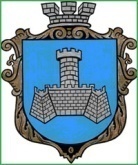 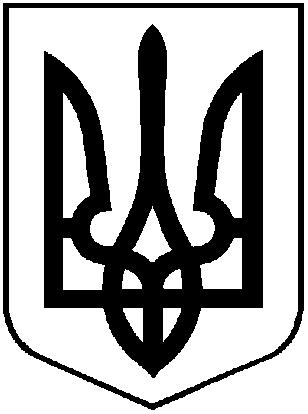 УКРАЇНАХМІЛЬНИЦЬКА МІСЬКА РАДАВінницької областіВиконавчий  комітетР І Ш Е Н Н Явід  __ березня  2023 року                                                                                       № ____Про  закінчення  опалювального періоду 2022-2023 років в населених пунктах Хмільницької міської  територіальної громади          Заслухавши інформацію начальника управління житлово-комунального господарства та комунальної власності Хмільницької міської ради Галини КИЄНКО  щодо закінчення опалювального періоду 2022-2023 років в населених пунктах Хмільницької міської  територіальної громади та враховуючи листи начальника управління освіти, молоді та спорту Хмільницької міської ради Віталія Оліха від 13.03.2023 року № 01-15/239 та начальника відділу з питань охорони здоров’я Хмільницької міської ради Сергія Буликова від 14.03.2023 року № 01-15/51, враховуючи норми Кодексу газорозподільних систем, затвердженого постановою Національної комісії, що здійснює державне регулювання у сферах енергетики та комунальних послуг від 30.09.2015р. №2494, зареєстрованої в Міністерстві юстиції України 06.11.2015р. за №1379/27824, відповідно до Закону України «Про житлово-комунальні послуги»,  керуючись ст.30, ст.59 Закону України «Про місцеве самоврядування в Україні», виконком міської радиВИРІШИВ:1. Закінчити опалювальний період 2022-2023 років в населених пунктах Хмільницької міської територіальної громади:1.1. для власників будинків та квартир з індивідуальним опаленням - 15.04.2023 року (включно);1.2. для власників будинків та квартир з централізованим опаленням -  15.04.2023 року (включно);1.3. для закладів освіти Хмільницької міської ради та ЦДЮТ  –  15.04.2023 року (включно);1.4. КНП «Хмільницька центральна лікарня» Хмільницької міської ради, КНП «Хмільницький центр первинної медико-санітарної допомоги» Хмільницької міської ради, комунального позашкільного навчального закладу «Хмільницька школа мистецтв», Хмільницької дитячо-юнацької спортивної школи – 15.04.2023 року (включно);1.5. для ДНЗ «ПЛСП м. Хмільник», ДПТНЗ «Хмільницький аграрний центр професійно-технічної освіти» – 15.04.2023 року (включно).1.6.  для решти бюджетних установ та інших споживачів – 15.04.2023 року (включно).2. Управлінню праці та соціального захисту населення Хмільницької міської ради проводити розрахунок пільг за рахунок коштів місцевого бюджету.3. Контроль за виконанням цього рішення покласти на заступника міського голови з питань діяльності виконавчих органів  міської ради  Сергія РЕДЧИКА.   Міський голова                                                                 Микола ЮРЧИШИН